NABÍDKA VOLNÝCH PRACOVNÍCH POZICMONTIX, a.s. HORKA NAD MORAVOUČím se zabýváme?Montáží světlometů pro náhradní potřebu.Montáží podskupin světlometů.Konstrukcí a výrobou montážních a zkušebních přípravků.V současné době vyrábí závod Horka nad Moravou 40 druhů světlometů ve více než 900 verzích.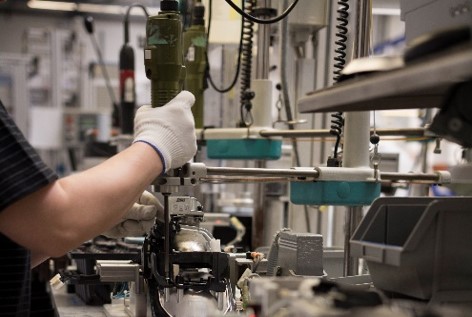 VOLNÉ PRACOVNÍ POZICEDělník/dělnice montážeSkladníkManipulantSeřizovačSměnový mistrBENEFITYBenefity nabízené zaměstnancůmPřítomnostní prémie ve výši 800 Kč/ měsíc (pro dělnické a výrobní pozice).Poukázky Edenred na volnočasové aktivity v hodnotě 500 Kč/ měsíc (pro THP).Příspěvek na dovolenou a Vánoce* 
ve výši Kč 5.000,-.Od 1. 1. 2018 dovolená ve výši 5 týdnů.Možnost zvýhodněného pojištění odpovědnosti zaměstnanců u pojišťovny Kooperativa.Zaměstnanecký program Vodafone.Příspěvek na stravování.Zajištění pitného režimu.* v případě splnění kritérií ze strany zaměstnance a dosažení hospodářského výsledku stanoveného společností.KONTAKTEmail: lucie.macounova@montix.czMob: 775 869 591www.montix.cz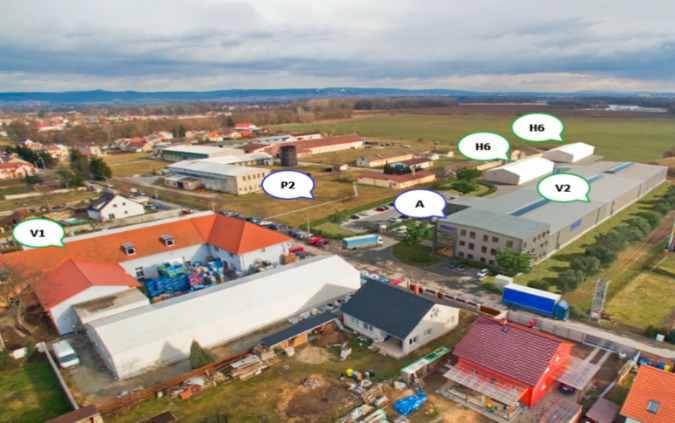 Družstevní 724, 783 35 Horka nad Moravou